Full Governors’ Meetings Attendance 2023-24Key=present N/A=not applicable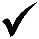 A=apologies accepted NAR=no apologies received02.10.2311.12.2326.02.2418.03.2413.05.2401.07.24Mrs V BennettMrs P SneeMrs A ManloveMrs S TaylorMrs P RedfernMr O HardingAMrs K SaundersIn attendanceAlso attending Kerry Dawson, Entrust Clerk to GovernorsAlso attending Kerry Dawson, Entrust Clerk to GovernorsAlso attending Kerry Dawson, Entrust Clerk to GovernorsAlso attending Kerry Dawson, Entrust Clerk to GovernorsAlso attending Kerry Dawson, Entrust Clerk to GovernorsAlso attending Kerry Dawson, Entrust Clerk to GovernorsAlso attending Kerry Dawson, Entrust Clerk to Governors